Avispa de la madera de Pino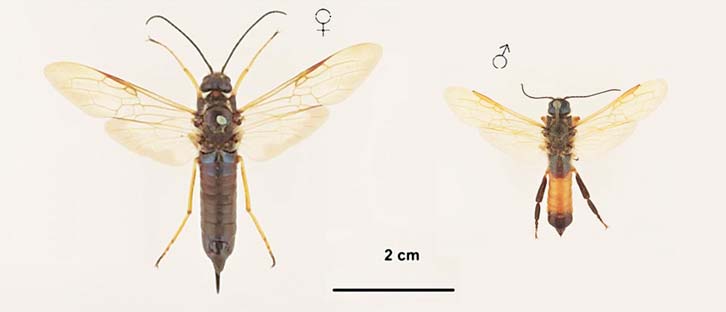 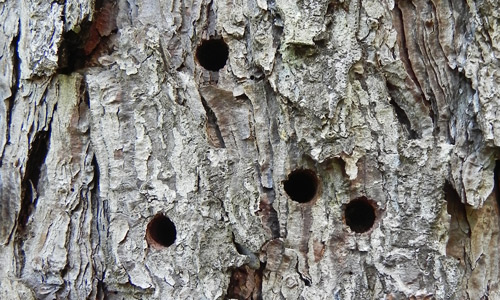 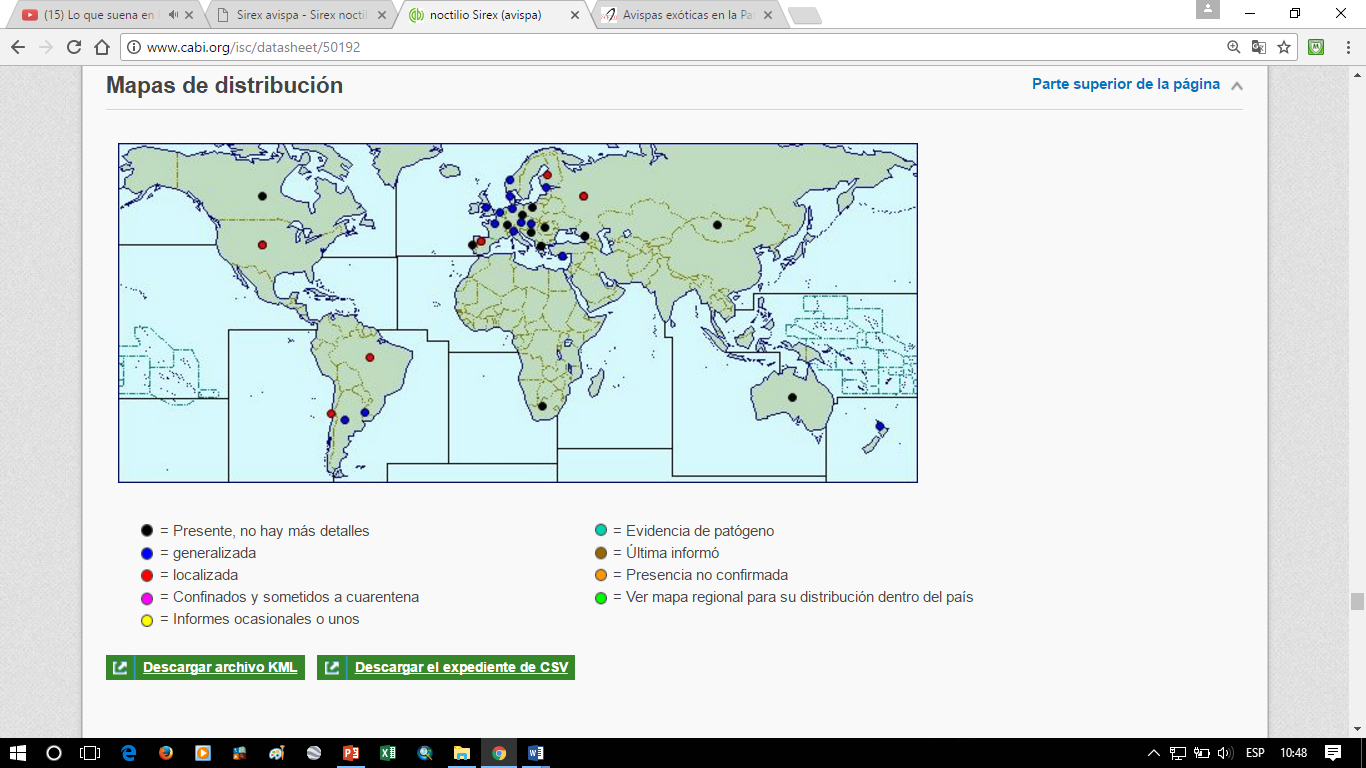 